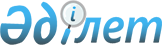 О создании открытого акционерного общества "Жас оркен"Постановление Правительства Республики Казахстан от 26 июля 2000 года N 1110



      В соответствии с Законом Республики Казахстан от 10 июля 1998 года 
 Z980281_ 
 "Об акционерных обществах" и постановлением Правительства Республики Казахстан от 1 июня 1999 года N 683 
 P990683_ 
 "Об утверждении Программы приватизации и повышения эффективности управления государственным имуществом на 1999-2000 годы" Правительство Республики Казахстан постановляет: 



      1. Создать открытое акционерное общество "Жас оркен" (далее - ОАО "Жас оркен") со 100-процентным государственным участием. 



      2. Комитету государственного имущества и приватизации Министерства финансов Республики Казахстан совместно с Министерством культуры, информации и общественного согласия Республики Казахстан в установленном законодательством порядке: 



      1) утвердить устав ОАО "Жас оркен" и обеспечить его государственную регистрацию в органах юстиции; 



      2) предусмотреть передачу в уставный капитал ОАО "Жас оркен" имущества редакций детских периодических печатных изданий "Улан", "Ак желкен", "Балдырган"и "Дружные ребята"; 



      3) принять иные меры по реализации настоящего постановления. 



      3. Внести в некоторые решения Правительства Республики Казахстан следующие дополнения и изменение: 



      1) в постановление Правительства Республики Казахстан от 12 апреля 1999 года N 405 
 P990405_ 
 "О видах государственной собственности на государственные пакеты акций и государственные доли участия в организациях" (САПП Республики Казахстан, 1999 г., N 13, ст. 124): 



      в Перечне акционерных обществ и хозяйственных товариществ, государственные пакеты акций и доли которых отнесены к республиканской собственности, утвержденном указанным постановлением: 



      раздел "г. Алматы" дополнить строкой, порядковый номер 123-6, следующего содержания: 



      "123-6 ОАО "Жас оркен"; 



      2) (исключен) 



      3) в постановление Правительства Республики Казахстан от 27 мая 1999 года N 659 
 P990659_ 
 "О передаче прав по владению и пользованию государственными пакетами акций и государственными долями в организациях, находящихся в республиканской собственности": 



      в Перечне государственных пакетов акций и государственных долей участия в организациях республиканской собственности, право владения и пользования которыми передается отраслевым министерствам и иным государственным органам: 



      раздел "Министерству культуры, информации и общественного согласия Республики Казахстан" дополнить строкой, порядковый номер 224-1, следующего содержания: 



      "224-1 ОАО "Жас оркен". 


<*>





      Сноска. В пункт 3 внесены изменения - постановлением Правительства РК от 26 ноября 2003 г. 


 N 1180 


 





      4. Настоящее постановление вступает в силу со дня подписания. 


     

Премьер-Министр




   Республики Казахстан 

  

					© 2012. РГП на ПХВ «Институт законодательства и правовой информации Республики Казахстан» Министерства юстиции Республики Казахстан
				